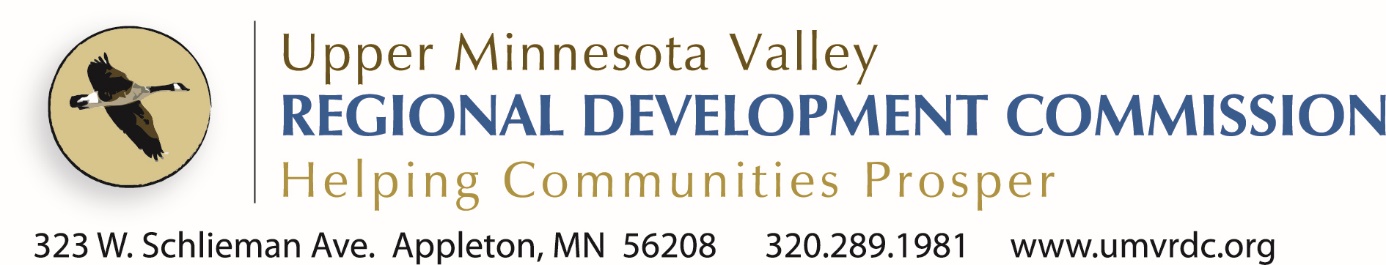 Strategies for Dealing with Substandard Buildings in Your CommunityJanuary 11, 2019  12:00 – 3:30 p.m.Appleton Civic CenterAgendaLunch 12:00	Welcome and Introductions 	Hand in post-it notes12:15	Housing Data Presentation – UMVRDC Sr. Planner, Kirk BustromOn the UMVRDC website:Regional Data PresentationCanby Housing Condition AssessmentCounty Demolition Program Case Studies12:45	Local Example PanelClara City Housing Study - Planning and Implementation: Windy Block, Clara City AdministratorClara City has recently completed a housing study to find out what their housing needs are. We’ll hear about how they completed the study, what the results were, how they used it and what they plan to do.On the UMVRDC website:Clara City Housing Study, 2018City of Clinton – Rental Ordinance: Kari Wiegman, Clinton City ClerkClinton recently adopted a rental ordinance to address issues in their community. They also went through the process of contracting with a building inspector.  We’ll hear about the process and results.On the UMVRDC website:Clinton Rental OrdinanceClinton Inspection Reminder LetterResources from today can be found on the UMVRDC website:https://umvrdc.org/join-us-housing-workshop/City of Benson – Enforcement: Sergeant Paul Larson, City of BensonThe city of Benson’s public nuisance code provides a process for Sergeant Paul Larson to enforce citations.  On an annual basis, Benson issues between 150-175 citations, which include properties that have not been maintained or may endanger the safety of others.  Sergeant Larson will be able to review that process along with the timeframe of the enforcement.On the UMVRDC website:Benson-Administrative Search Warrants Benson Nuisance TagBenson Nuisance Code 93Benson Abandoned and other Nuisance Vehicles Code 95Swift County – Rehab projects: Vicky Syverson, Swift County HRASwift County has a unique program where they have acquired a property either through tax forfeiture or donation and then rehabbed the property.  Vicki Syverson will explain the process they go through, the funds used for the projects and what they do with the properties.  Lac qui Parle County - Definition of dangerous properties: Rick Stulz, Lac qui Parle County AttorneyCounty Attorney Rick Stulz will share how the county has proactively used the League of Minnesota Cities (LMC) dangerous properties information memo to identify hazardous buildings. Rick will briefly explain this definition and share their process for tax forfeiture.On the UMVRDC website:League of Minnesota Cities (LMC) Dangerous Properties Information Memo:  https://www.lmc.org/media/document/1/dangerous_properties.pdf?inline=trueCity of Bellingham – Demo and Awareness: Randy Larson, MayorBellingham has had property owners utilize the Lac qui Parle Demo program. Each time, the city needed to be involved in order for the project to receive county funds.  The City provided an unsecured no interest loan to the property owner in order to complete the demolition.  All of these loans have been paid back.  Recently, they have had additional complaints and so Bellingham had a town meeting with 35 participants to spread awareness.  We’ll hear about what happened next in their community.On the UMVRDC website:Lac qui Parle Demolition Case Study2:30	Round robin discussion:  Share your examples and issues3:15	Wrap up and next stepsContact any of us for assistance:Kristi Fernholz, Senior Planner, 320-289-1981 ext. 106  kristi.fernholz@umvrdc.orgKirk Bustrom, Senior Planner, 320-289-1981 ext. 111  kirk@umvrdc.orgLaura Ostlie, Economic Development Specialist, 320-289-1981 ext. 102, laura@umvrdc.orgDawn Hegland, Executive Director, 320-289-1981 ext. 101, dawn.hegland@umvrdc.orgResources from today can be found on the UMVRDC website:https://umvrdc.org/join-us-housing-workshop/